Publicado en Madrid el 06/03/2019 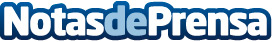 Carencias nutricionales severas y efecto rebote, los riesgos de seguir dietas milagro, según CignaPérdida de fuerza muscular, deshidratación y desequilibrio de electrólitos, sensación de fatiga crónica o, incluso, problemas cardiovasculares, entre los efectos negativos que pueden producirseDatos de contacto:RedacciónNota de prensa publicada en: https://www.notasdeprensa.es/carencias-nutricionales-severas-y-efecto Categorias: Nacional Nutrición Sociedad http://www.notasdeprensa.es